2016 Team Results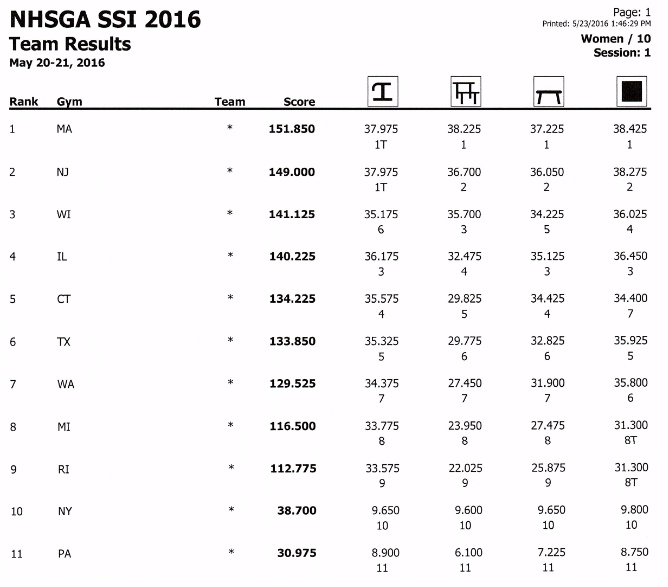 